INTERNATIONAL ASSOCIATION OF BLACK PROFESSIONAL FIREFIGHTERS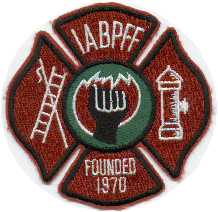 08-20-2021IABPFF Health & Safety UpdateGood Morning IABPFF Family & Friends,Unfortunately, we are still dealing with the COVID-19 pandemic. Currently we have types of COVID-19 Variants present and it’s important to shed awareness to our Members, Family and our communities we serve..Top Things You Need to KnowVariants are expected. The best way to slow the emergence of new variants is to reduce the spread of infection by taking measures to protect yourself including getting a COVID-19 vaccine when available.Vaccines keep you from getting sick, being hospitalized, or dying from COVID-19.All COVID-19 tests can detect all variants, but they will not tell you which variant you have.Types of COVID-19 VariantsScientists monitor all variants but may classify certain ones as variants of interest, concern, or high consequence based on how easily they spread, how severe their symptoms are, and how they are treated.Some variants seem to spread more easily and quickly than other variants, which may lead to more cases of COVID-19. An increase in the number of cases will put more strain on healthcare resources, lead to more hospitalizations, and potentially more deaths.Variants of Concern in the US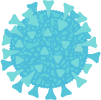 Alpha - B.1.1.7First identified:  United KingdomSpread: Spreads much faster than other variantsSevere illness and death: May potentially cause more people to get sicker and to dieVaccine: Currently authorized vaccines do work against this variant. Some breakthrough infections in fully vaccinated people are expected but remain rare. All vaccines are particularly effective against severe illness, hospitalization, and death.Treatments: Treatments are effective against this variant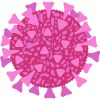 Beta - B.1.351First identified:  South AfricaSpread: May spread faster than other variantsSevere illness and death: Current data do not indicate more severe illness or death than other variantsVaccine: Currently authorized vaccines do work against this variant. Some breakthrough infections are expected, but remain rare. All vaccines are particularly effective against severe illness, hospitalization and death.Treatments: Certain monoclonal antibody treatments are less effective against this variant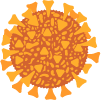 Gamma - P.1First identified: Japan/BrazilSpread: Spreads faster than other variantsSevere illness and death: Current data do not indicate more severe illness or death than other variantsVaccine: Currently authorized vaccines do work against this variant. Some breakthrough infections are expected, but remain rare. All vaccines are particularly effective against severe illness, hospitalization and death.Treatments: Certain monoclonal antibody treatments are less effective against this variant.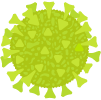 Delta - B.1.617.2First identified: IndiaSpread: Spreads much faster than other variantsSevere illness and death: May cause more severe cases than the other variantsVaccine: Infections happen in only a small proportion of people who are fully vaccinated, even with the Delta variant. Some breakthrough infections are expected, but remain rare. However, preliminary evidence suggests that fully vaccinated people who do become infected with the Delta variant can spread the virus to others. All vaccines are particularly effective against severe illness, hospitalization and death.Treatments: Certain monoclonal antibody treatments are less effective against this variantTop of Form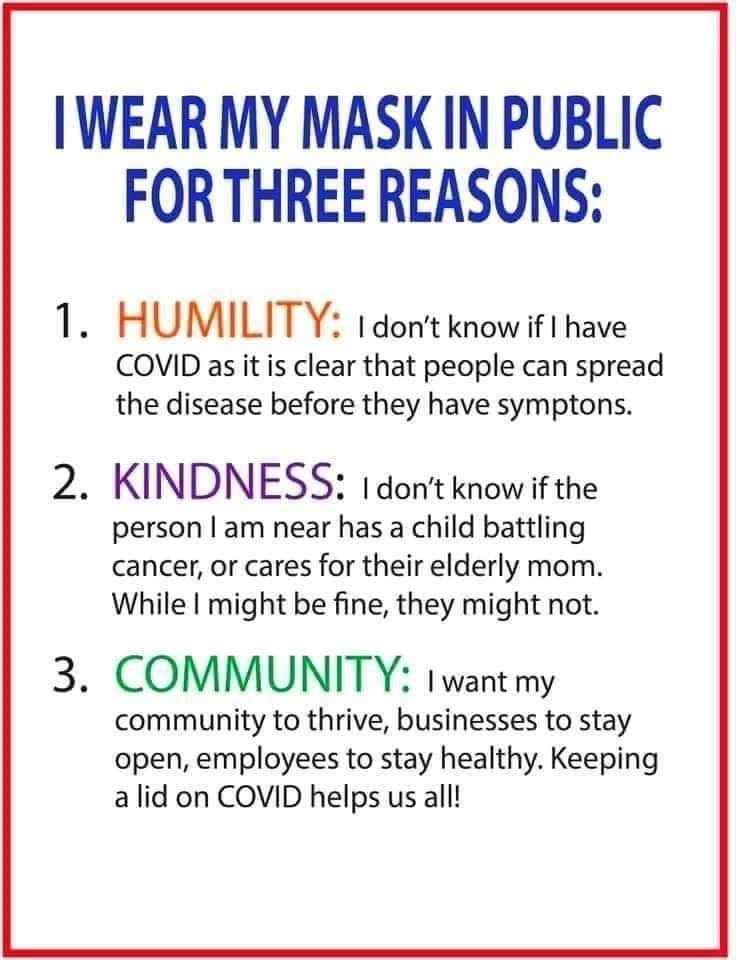 Bottom of FormPlease Stay Safe,Terri L. Reid IABPFF Health & Safety Chairperson ser1stvicedirector@gmail.com 443-992-2760 "Reshaping the Future"